COMITÉ EJECUTIVO DEL FONDO MULTILATERAL
  PARA LA APLICACIÓN DEL
  PROTOCOLO DE MONTREALOctogésima cuarta Reunión
Montreal, 16 – 20 de diciembre de 2019CUENTAS FINALES DE 2018IntroducciónEste documento presenta las cuentas finales del Fondo Multilateral (FML) para el ejercicio que finalizó el 31 de diciembre de 2018. Asimismo, en respuesta a la decisión 83/4.b), se incluyó una declaración certificada de los ingresos y desembolsos de las contribuciones adicionales destinados al apoyo a corto plazo para la ejecución de la reducción de HFC por separado. El Anexo I del presente documento consta de los cuadros siguientes:Cuadro 1.1: 		     Estado de los ingresos y de los gastosApéndice del Cuadro 1.1:   Declaración certificada de los ingresos y desembolsosde las contribuciones adicionales destinados al apoyo a corto plazo para la ejecución de la reducción de HFC por separado               Cuadro 1.2: 		     Estado de la situación financiera de 2018Cuadro 1.3: 		     Gastos del FML en 2018 MLF Cuadro 1.4: 	Subcuentas de actividades gestionadas por el PNUD durante 1991-2018Cuadro 1.5: 	Subcuentas de actividades gestionadas por el PNUMA durante 1991-2018Cuadro 1.6: 	Subcuentas de actividades gestionadas por la ONUDI durante 1991-2018Cuadro 1.7:	Subcuentas de actividades gestionadas por el Banco Mundial durante 1991-2018En el Cuadro 1.1 se presenta información sobre las contribuciones convenidas bajo la categoría de ingresos y se muestra que el uso del mecanismo de tipos de cambio fijos (FERM) ocasionó una ganancia  de 1 879 766 $EUA en 2018 frente a la pérdida de 15 507 000 $EUA en 2017 como resultado de los tipos de cambio del dólar estadounidense en 2018 con respecto a otras monedas. Este cuadro recoge también los datos agregados sobre la Secretaría y los gastos de los organismos de ejecución; y el saldo neto del Fondo al final del ejercicio de 2018. El Apéndice del Cuadro 1.1 se presenta como seguimiento de la decisión 83/4.b). En él se refleja un saldo no utilizado de 13 698 $EUA que se añadirá a las contribuciones ordinarias prometidas al Fondo Multilateral.  El Cuadro 1.2 presenta el estado en que se encuentran las promesas voluntarias por cobrar, las cuales ascienden a 10 560 860 $EUA. Esto ocurre después de deducir del monto total acumulado por cobrar de 192 651 963 $EUA, la cantidad de 182 091 103 $EUA, como provisión para las cuentas de cobro dudoso de conformidad con las Normas Internacionales de Contabilidad para el Sector Público (IPSAS). En el Cuadro 1.3 se presentan los gastos reales con cargo al presupuesto de la Secretaría de 2018 aprobados en la decisión 80/5.b)i). Aunque el saldo sin desembolsar asciende a 1 743 969 $EUA, la devolución a recibir por parte del Fondo Multilateral en la 84ª reunión asciende a 1 646 463 $EUA, suma ésta compuesta de 1 624 548 $EUA del presupuesto de la Secretaría y de 97 506 $EUA del presupuesto destinado a Supervisión y Evaluación . Los cuadros 1.4 a 1.7 incluyen las cuentas finales de los organismos de ejecución presentadas al Tesorero hasta finales de septiembre de 2019. Dado que las cuentas finales de los organismos de ejecución se presentaron después del cierre de las cuentas del PNUMA de 2018, en las cuentas finales del PNUMA se consignaron únicamente las cuentas provisionales presentadas por los organismos de ejecución en enero de 2019. En la Tabla 1 se presenta la diferencia entre las cuentas provisionales y las cuentas finales de 2018 de los organismos de ejecución para el total de ingresos y gastos, que se consignará en las cuentas de 2019. Tabla 1. Diferencias entre las cuentas provisionales y las cuentas finales de 2017 de los organismos de ejecución para el total de ingresos y gastos ($EUA)Informe de la Junta de Auditores de las Naciones Unidas sobre los estados financieros del Fondo del ejercicio que acabó el 31 de diciembre 2018 El Informe de la Junta de Auditores de las Naciones Unidas sobre las cuentas del Fondo del ejercicio que acabó el 31 de diciembre de 2018 (A/73/5/Add.7) se terminó y se presentó al Director Ejecutivo del PNUMA. El informe incluyó una sección sobre los estados financieros del FML. El informe de auditoría es un informe sin reservas y ninguna de las observaciones de auditoría corresponde al Fondo. RecomendaciónEl Comité Ejecutivo pudiera considerar oportuno:Tomar nota de los estados financieros del Fondo Multilateral al 31 de diciembre de 2018, preparados de conformidad con las Normas Internacionales de Contabilidad del Sector Público, y de la declaración certificada de los ingresos y desembolsos de las contribuciones adicionales destinados al apoyo de corto plazo para la ejecución de la reducción de HFC por separado, de conformidad con la decisión 83/4.b) que figuran en el documento UNEP/OzL.Pro/ExCom/84/6; yPedir al Tesorero que anote en las cuentas de 2019 del Fondo Multilateral las diferencias entre los estados financieros provisionales de los organismos de ejecución para 2018 y sus estados finales para 2017, como se recoge en la Tabla 1 del documento UNEP/OzL.Pro/ExCom/84/6.NACIONESUNIDASNACIONESUNIDASEP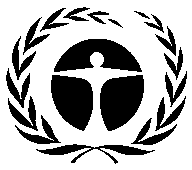 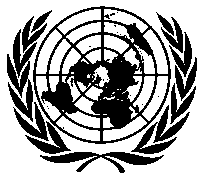 Programa de lasNaciones Unidaspara el Medio AmbienteDistr.GENERALUNEP/OzL.Pro/ExCom/84/626 de noviembre de 2019ESPAÑOL ORIGINAL: INGLÉSOrganismoProvisionalProvisionalFinalFinalDiferenciaIngresosIngresosIngresosIngresosIngresosIngresosPNUD907 188 989907 188 989939 609 957939 609 95732 420 968PNUMA351 124 435351 124 435351 434 682351 434 682310 247ONUDI934 192 374934 192 374934 192 374934 192 374Banco Mundial1 291 222 6831 291 222 6831 291 222 6831 291 222 683GastosGastosGastosGastosGastosGastosPNUDPNUD846 848 840846 848 840849 819 0082 970 168PNUMAPNUMA291 320 463291 320 463292 878 7611 558 298ONUDIONUDI811 470 932811 470 932810 485 357(985 575)Banco MundialBanco Mundial1 237 741 6501 237 741 6501 237 741 650